ВЪЗПРОИЗВЕЖДАНЕ НА СИМВОЛИТЕ И ОЗНАЧЕНИЯТА НА СЪЮЗА ЗА ЗНП ЗГУ ХТСХСимволи на Съюза в цвятКогато се използва цветно изображение, могат да се използват директни цветове (Pantone) или четирицветна технология. Референтните цветове са посочени по-долу.Символи на Съюза в pantone: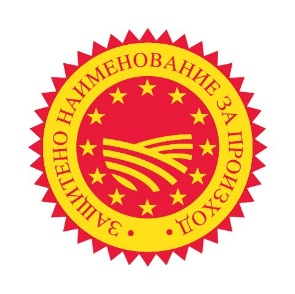 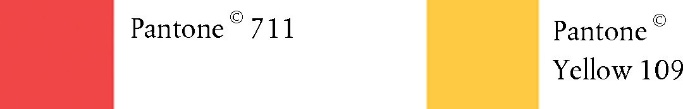 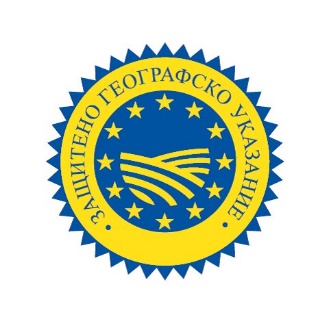 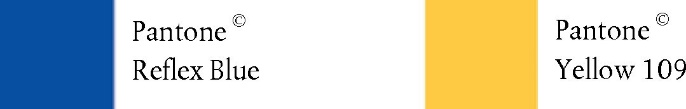 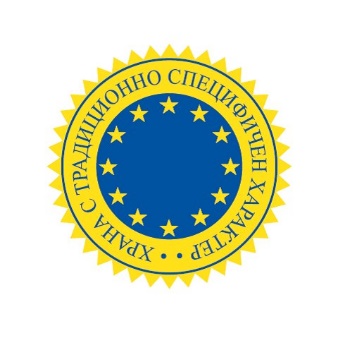 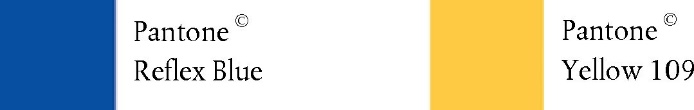 Символи на Съюза при четирицветна технология: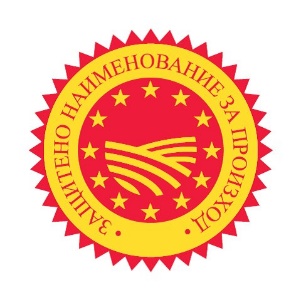 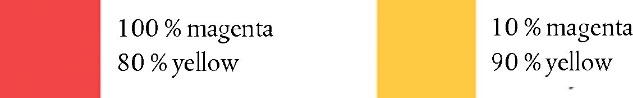 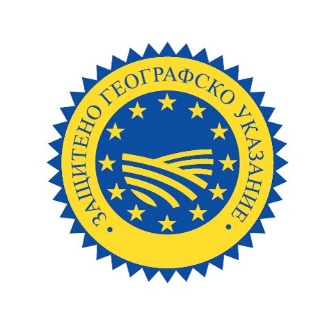 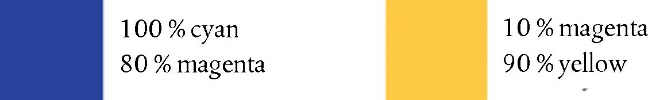 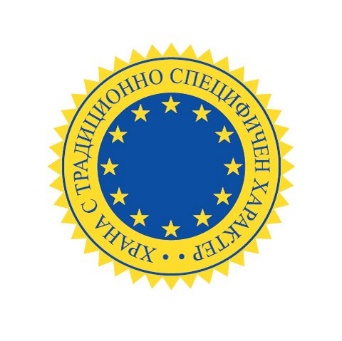 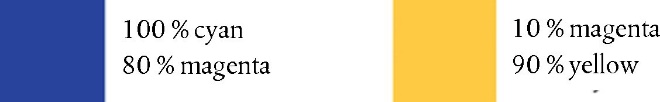 Контраст с цвета на фонаКогато символите се използват като цветно изображение върху цветен фон, при което не се виждат добре, около символа следва да се постави разграничителен външен кръг, за да се подобри контрастът с цвета на фона: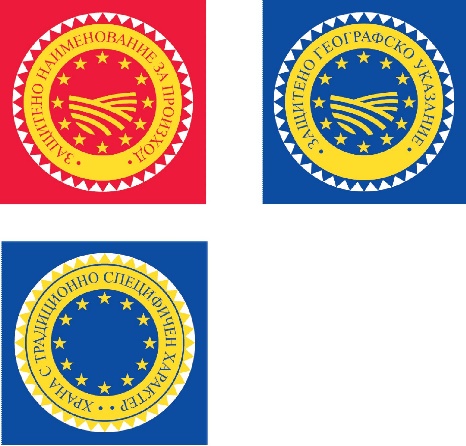 Черно-бели символи на СъюзаИзползването на черно-бели символи се допуска само когато черният и белият цвят са единствените цветове мастило, използвани върху опаковката.Когато се използват в черно и бяло, символите на Съюза се възпроизвеждат, както следва: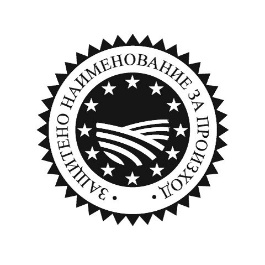 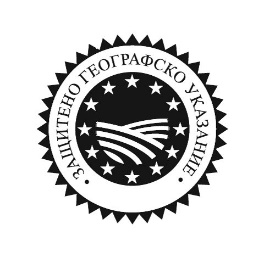 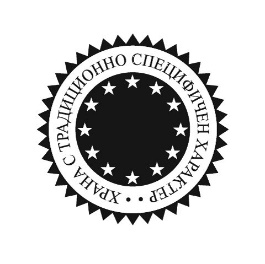 Черно-бели символи на Съюза в негативАко фонът на опаковката или етикета е тъмен, символите могат да се използват във формат на негатив, както следва: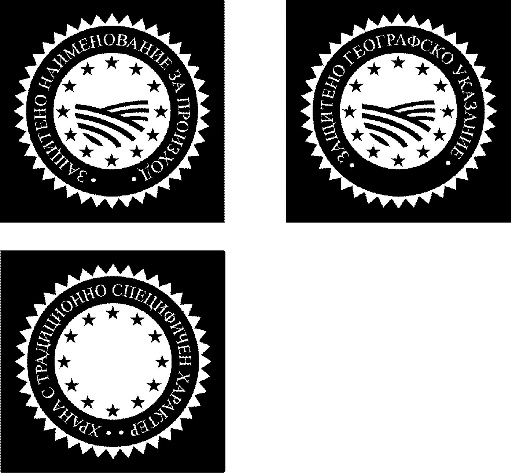 ШрифтЗа текста трябва да се използват главни букви с шрифт Times Roman.НамаляванеМинималният размер на символите на Съюза е 15 mm в диаметър, но може да се намали на 10 mm при малки опаковки или продукти.„Защитено наименование за произход“ и съкращението му на езиците на ЕСЕзик на ЕС | Термин | Съкращение |BG | защитено наименование за произход | ЗНП |ES | denominación de origen protegida | DOP |CS | chráněné označení původu | CHOP |DA | beskyttet oprindelsesbetegnelse | BOB |DE | geschützte Ursprungsbezeichnung | g.U. |ET | kaitstud päritolunimetus | KPN |EL | προστατευόμενη ονομασία προέλευσης | ΠΟΠ |EN | protected designation of origin | PDO |FR | appellation d'origine protégée | AOP |GA | bunús ainmníochta cosanta | BAC |HR | zaštićena oznaka izvornosti | ZOI |IT | denominazione d'origine protetta | DOP |LV | aizsargāts cilmes vietas nosaukums | ACVN |LT | saugoma kilmės vietos nuoroda | SKVN |HU | oltalom alatt álló eredetmegjelölés | OEM |MT | denominazzjoni protetta ta' oriġini | DPO |NL | beschermde oorsprongsbenaming | BOB |PL | chroniona nazwa pochodzenia | CHNP |PT | denominação de origem protegida | DOP |RO | denumire de origine protejată | DOP |SK | chránené označenie pôvodu | CHOP |SL | zaščitena označba porekla | ZOP |FI | suojattu alkuperänimitys | SAN |SV | skyddad ursprungsbeteckning | SUB |„Защитено географско указание“ и съкращението му на езиците на ЕСЕзик на ЕС | Термин | Съкращение |BG | защитено географско указание | ЗГУ |ES | indicación geográfica protegida | IGP |CS | chráněné zeměpisné označení | CHZO |DA | beskyttet geografisk betegnelse | BGB |DE | geschützte geografische Angabe | g.g.A. |ET | kaitstud geograafiline tähis | KGT |EL | προστατευόμενη γεωγραφική ένδειξη | ΠΓΕ |EN | protected geographical indication | PGI |FR | indication géographique protégée | IGP |GA | sonra geografach cosanta | SGC |HR | zaštićena oznaka zemljopisnog podrijetla | ZOZP |IT | indicazione geografica protetta | IGP |LV | aizsargāta ģeogrāfiskās izcelsmes norāde | AĢIN |LT | saugoma geografinė nuoroda | SGN |HU | oltalom alatt álló földrajzi jelzés | OFJ |MT | indikazzjoni ġeografika protetta | IĠP |NL | beschermde geografische aanduiding | BGA |PL | chronione oznaczenie geograficzne | CHOG |PT | indicação geográfica protegida | IGP |RO | indicație geografică protejată | IGP |SK | chránené zemepisné označenie | CHZO |SL | zaščitena geografska označba | ZGO |FI | suojattu maantieteellinen merkintä | SMM |SV | skyddad geografisk beteckning | SGB |„Храна с традиционно специфичен характер“ и съкращението ѝ на езиците на ЕСЕзик на ЕС | Термин | Съкращение |BG | храна с традиционно специфичен характер | ХТСХ |ES | especialidad tradicional garantizada | ETG |CS | zaručená tradiční specialita | ZTS |DA | garanteret traditionel specialitet | GTS |DE | garantiert traditionelle Spezialität | g.t.S. |ET | garanteeritud traditsiooniline toode | GTT |EL | εγγυημένο παραδοσιακό ιδιότυπο προϊόν | Ε Π Ι Π |EN | traditional speciality guaranteed | TSG |FR | spécialité traditionnelle garantie | STG |GA | speisialtacht thraidisiúnta ráthaithe | STR |HR | zajamčeno tradicionalni specijalitet | ZTS |IT | specialità tradizionale garantita | STG |LV | garantēta tradicionālā īpatnība | GTI |LT | garantuotas tradicinis gaminys | GTG |HU | hagyományos különleges termék | HKT |MT | speċjalità tradizzjonali garantita | STG |NL | gegarandeerde traditionele specialiteit | GTS |PL | gwarantowana tradycyjna specjalność | GTS |PT | especialidade tradicional garantida | ETG |RO | specialitate tradițională garantată | STG |SK | zaručená tradičná špecialita | ZTŠ |SL | zajamčena tradicionalna posebnost | ZTP |FI | aito perinteinen tuote | APT |SV | garanterad traditionell specialitet | GTS |